_______________________________________________________________________________________________________________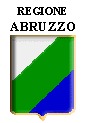 	GIUNTA REGIONALEDPE - Dipartimento Infrastrutture, Trasporti, Mobilita’, Reti e LogisticaDPE016 Servizio Genio Civile di L’Aquilapec: dpe016@pec.regione.abruzzo.it________________________________________________________________________________Al Servizio Genio Civile L’AquilaVia Salaria Antica Est 27 67100 L’Aquiladpe016@pec.regione.abruzzo.itOGGETTO: Richiesta di accesso formale a documenti amministrativi per esame e/o estrazione di copie ai sensi della L. 241/90 integrata e modificata dalla L.15/05 e del D.P.R. 12 aprile 2006 n. 184.Il sottoscritto ______________________________ nato a _________________________ (__) il ____/____/______ e residente a ___________________________ (__) in Via __________________________ n. ___ Tel. __________________, e-mail _____________________e-mail (PEC) _______________________________ identificato mediante:  mezzo elettronico di riconoscimento (firma digitale o P.E.C. personale)   documento di identità ______________________________ (indicare estremi documento di riconoscimento, da allegare alla richiesta)in qualità di (1) (vedi note) ________________________________________________________________________________________________________________________________________________ C H I E D E□ di ottenere in visione per esame□ di estrarre□ copia semplice (in carta libera)	 □  senza allegati  	□  con allegati□ copia conforme (necessita di marca da bollo € 16,00)dei seguenti atti amministrativi:[indicare gli estremi degli atti richiesti (protocolli di ingresso e uscita, numero fascicolo/deposito, ecc…). Qualora non si fosse in possesso di queste informazioni indicare tutti i riferimenti utili (località, committente originario, costruttore, anno di costruzione, tipo intervento, struttura portante, ecc…)]:________________________________________________________________________________
________________________________________________________________________________
e dei seguenti allegati (da specificare; nel caso si è interessati all’intero fascicolo, indicare “intero fascicolo”):_________________________________________________________________________
_________________________________________________________________________DICHIARAche i motivi della richiesta sono i seguenti (2) (vedi note): _____________________________
________________________________________________________________________________
________________________________________________________________________________Il sottoscritto richiedente dichiara di essere consapevole che in presenza di soggetti contro interessati l’Ente, ai sensi dell’art. 3 D.P.R. 184/06, è tenuto a dare comunicazione della presente richiesta agli stessi i quali possono proporre motivata opposizione entro dieci giorni.************************************************************************************D E L E G A (3) (vedi note)Il sottoscritto richiedente delega all’invio telematico della richiesta e al ritiro e/o alla visura degli atti amministrativi,il Sig. _________________________________nato a __________________________________________ (__) il ____/____/______
e residente a _________________________(___) Via ___________________________ n. ___ Tel._______________e-mail _____________________ e-mail (PEC) _______________________ identificato mediante:  mezzo elettronico di riconoscimento (firma digitale o P.E.C. personale)   documento di identità ______________________________ (indicare estremi documento di riconoscimento, da allegare alla richiesta)************************************************************************************Note:(1) da compilare esclusivamente nel caso di in cui la richiesta sia  presentata da un rappresentante/procuratore. Indicare in tal caso i propri poteri rappresentativi (ad es. amministratore di condominio, presidente del consorzio, procuratore di,…) e indicare il nominativo del soggetto (persona fisica o giuridica) in rappresentanza del quale si agisce allegando la relativa  procura/atto di nomina o autocertificazione/dichiarazione sostitutiva ai sensi del D.P.R. 445/2000 (scaricabile dalla stessa pagina, sul sito istituzionale).(2) Indicare l’interesse diretto, concreto e attuale corrispondente ad una situazione giuridicamente tutelata e collegata al documento per il quale si chiede l’accesso (art. 2 DPR 184/06). Ad esempio, se si richiede l’accesso al fascicolo di un immobile  in quanto proprietario, committente, progettista, ecc.., occorre indicarlo tra le motivazioni. Occorre, in ogni caso, allegare la documentazione attestante il titolo dichiarato (o autocertificazione/dichiarazione sostitutiva ai sensi del D.P.R. 445/2000 - scaricabile dalla stessa pagina, sul sito istituzionale) qualora il titolo non sia desumibile dal fascicolo richiesto (ad es. nel caso in cui l’attuale proprietario non coincida col committente originario). (3) da compilare esclusivamente nel caso in cui il richiedente deleghi all’invio e al ritiro/visura un altro soggetto. ***************************(SPAZIO RISERVATO ALL’UFFICIO)**************************VISTA la richiesta  Si autorizza Non si  autorizzaL’Aquila, lì______________ ,  lì  ______________     (luogo)                         (data)FIRMA RICHIEDENTE(autografa o digitale)______________________________FIRMA RICHIEDENTE(autografa o digitale)______________________________FIRMA DELEGATO(autografa o digitale)______________________________VISTO IL RESPONSABILE D'UFFICIO/RESPONSABILE DEL PROCEDIMENTO
_____________________________
(f.to elettronicamente)IL DIRIGENTE DEL SERVIZIO
Ing. Giancarlo MISANTONI
(f.to digitalmente)